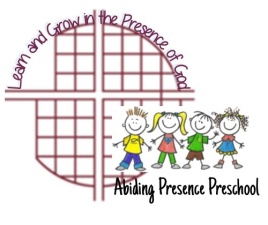 Pre-Kindergarten:  [4 years by Dec. 1, 2024]				Half Day   9:00 am – 1:00 pm	5 days/wk        4 days/wk  3 days/wk              Please circle preferred days:                 M / T / W / TH / F  Extended Care:Please indicate extended care needs: ________________________________________3 Year Old Program  [3 years by Dec. 1, 2024]	Half Day   9:00 am – 1:00 pm	5 days/wk        4 days/wk  3 days/wk              Please circle preferred days:                 M / T / W / TH / F  Extended Care:Please indicate extended care needs: ________________________________________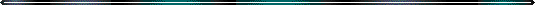 FAMILY INFORMATION:										Marital Status:  Married___    Divorced___    Separated___    Legal Guardian___    Single___   Other___Mother’s Name:_________________________________________		Father’s Name:________________________________________Alternate Phone (cell): _________________________________ 		Alternate Phone (cell): ________________________________Occupation:     __________________________________________		Occupation:     _________________________________________Employer:        __________________________________________		Employer:        __________________________________________Business Phone: ________________________________________		Business Phone: ________________________________________Business Email: _________________________________________		Business Email: ________________________________________Please complete the reverse side of this form 